Pearland Swim Team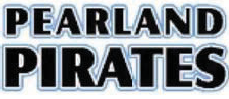 8325 Broadway St, Ste 202-311Pearland, Texas 77584Dear Community Partner,Celebrating its 21st year, the Pearland Swim Team is looking for sponsors to support its summer 2022 season. This year looks to be one of our biggest and most exciting year, with a registration maximum set at 420 swimmers, ages 5-18, participating on the team. Our team could not have become the success it is today without the strong support of our team parents and the surrounding community. We cannot accomplish our goals without the generosity of people like you.The team's purpose is to offer the children of Pearland the opportunity to develop and enhance their own swimming abilities, to learn the importance of teamwork and sportsmanship, and to enable them to participate in a sport they love. The Pearland Swim Team, which began as the Silverlake Swim Team, is an active member of the Clear Creek Swim League, a non-profit organization comprised of several community teams ranging from League City and Friendswood to Galveston.As swimming becomes increasingly popular, more and more families are getting involved in the sport. Our home meets average 900 people in attendance.Please consider sponsoring our team this season.  Sponsorships start at $250 and go up to $1000, withdifferent levels available.  Please see the attachment for descriptions and benefits received at each level.Your contribution is also fully deductible to the extent allowed by law, as the Pearland Swim Team is anon-profit 501(c) (3) organization.  A tax receipt will be provided.Deadline is Monday, March 1st in order to ensure that your business will be recognized in the related team publicity {shirts, website, etc.).If you have any questions, please feel free to contact me at 832-654-8599 or pearland.swim.board@gmail.com.We appreciate your time and consideration of our request.  Your donation will be recognized and appreciated for many years to come.Sincerely,Sara Orsi20222 Pearland Pirates Board PresidentSPONSORSHIP OPTIONSPearland Swim Team 20021 SeasonOlympic-Level Sponsor: $1000Waive swim dues for two of your kids on the team, or provide scholarships for two swimmers in needLarge, Tier 1 logo and/or company name on our team's T-shirtRecognition with a link on our swim team website (www.pearlandpirates.com)Inclusion of advertising information and/or trinkets (that you provide) in registration packets Sponsorship plaque with team photoGold-Level Sponsor: $750Waive swim dues for one of your kids on the team, or provide a scholarship for one swimmer in needTier 2 logo and/or company name on our team's T-shirtRecognition with a link on our swim team website (www.pearlandpirates.com)Inclusion of advertising information and/or trinkets (that you provide) in registration packetsSilver-Level Sponsor: $500Company name on our team's T-shirtRecognition with a link on our swim team website (www.pearlandpirates.com)Inclusion of advertising information and/or trinkets (that you provide) in registration packetsBronze-Level Sponsor: $250Recognition with a link on our swim team website (www.pearlandpirates.com)Inclusion of advertising information and/or trinkets (that you provide) in registration packetsBusiness Name - ________________________________________________________________________                                                                    Business Address - ________________________________                                                                 Business Phone - ________________________________                                                                  Business Website - ______________________________________________________________________                                                                  Upon sending this letter and check, please email Pearland.Swim.Board@gmail.com with your logo for inclusion on shirt/website.